884/FKIP/PGSD/2015PENGGUNAAN METODE DISCOVERY LEARNING UNTUK MENINGKATKAN RASA INGIN TAHU DAN HASIL BELAJAR SISWA KELAS V SD SYUKUR DALAM PEMBELAJARAN IPS PADA MATERI KENAMPAKAN ALAM DAN BUATAN SERTA PEMBAGIAN WAKTU DI INDONESIA(Penelitian Tindakan Kelas Pada Siswa Kelas V SD Syukur Desa Sukamaju Kecamatan Majalaya Kabupaten Bandung)SKRIPSIDisusun untuk Memenuhi Salah Satu Syarat Memperoleh Gelar Sarjana Pendidikan Guru Sekolah Dasar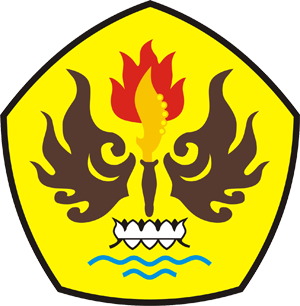 Oleh WULAN NURJANAHNIM 115060257PROGRAM STUDI PENDIDIKAN GURU SEKOLAH DASARFAKULTAS KEGURUAN DAN ILMU PENDIDIKANUNIVERSITAS BANDUNG2015